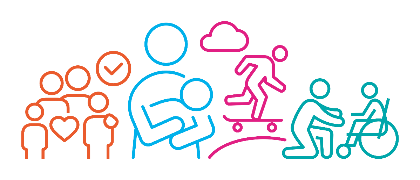 Social Care Advice for Education, Health and Care Needs AssessmentTHE OUTCOMES SOUGHT FOR THE CHILD / YOUNG PERSONTHE CHILD OR YOUNG PERSON’S SOCIAL CARE NEEDS WHICH RELATE TO THEIR SENSECTION H1: THE OUTCOMES SOUGHT AND SOCIAL CARE PROVISION THAT MUST BE MADESECTION H2: THE OUTCOMES SOUGHT AND SOCIAL CARE REASONABLY REQUIREDPlease remember we only require provision which is beyond the universal offer for relevant needs identified. Child / Young Person’s DetailsChild / Young Person’s DetailsChild / Young Person’s DetailsChild / Young Person’s DetailsNameDate of BirthHome AddressSchool / SettingDoes this replace any previous advice given at stage 1 (YES/NO)If YES please complete the remaining belowIf NO do you require us to use the stage 1 advice provided (YES/NO)Relevant Background InformationAspiration – Learning and EmploymentOutcomeBy whenAspiration – Towards IndependenceOutcomeBy whenAspiration – Friendships and CommunityOutcomeBy whenAspiration – Keeping  HealthyOutcomeBy whenTHE CHILD / YOUNG PERSON’S SOCIAL CARE NEEDS WHICH RELATE TO THEIR SENSOCIAL CARE PROVISION WHICH MUST BE MADE FOR A CHILD OR YOUNG PERSON UNDER 18 RESULTING FROM SECTION 2 OF THE CHRONICALLY SICK AND DISABLED PERSONS ACT 1970 (CSDPA)SOCIAL CARE PROVISION WHICH MUST BE MADE FOR A CHILD OR YOUNG PERSON UNDER 18 RESULTING FROM SECTION 2 OF THE CHRONICALLY SICK AND DISABLED PERSONS ACT 1970 (CSDPA)SOCIAL CARE PROVISION WHICH MUST BE MADE FOR A CHILD OR YOUNG PERSON UNDER 18 RESULTING FROM SECTION 2 OF THE CHRONICALLY SICK AND DISABLED PERSONS ACT 1970 (CSDPA)Social Care ProvisionFrequencyProvided bySECTION H2THE SOCIAL CARE PROVISION REASONABLY REQUIRED BY THE LEARNING DIFFICULTIES OR DISABILITIES WHICH RESULT IN THE CHILD OR YOUNG PERSON HAVING SENSECTION H2THE SOCIAL CARE PROVISION REASONABLY REQUIRED BY THE LEARNING DIFFICULTIES OR DISABILITIES WHICH RESULT IN THE CHILD OR YOUNG PERSON HAVING SENSECTION H2THE SOCIAL CARE PROVISION REASONABLY REQUIRED BY THE LEARNING DIFFICULTIES OR DISABILITIES WHICH RESULT IN THE CHILD OR YOUNG PERSON HAVING SENSocial Care ProvisionFrequencyProvided byDETAILS OF PROFESSIONAL COMPLETING THE ADVICEDETAILS OF PROFESSIONAL COMPLETING THE ADVICEDETAILS OF PROFESSIONAL COMPLETING THE ADVICEDETAILS OF PROFESSIONAL COMPLETING THE ADVICEDETAILS OF PROFESSIONAL COMPLETING THE ADVICEDETAILS OF PROFESSIONAL COMPLETING THE ADVICENameTitleTitleService / AgencyAddressAddressEmail AddressTelephone numberTelephone numberSignatureDate advice completedDate advice completed